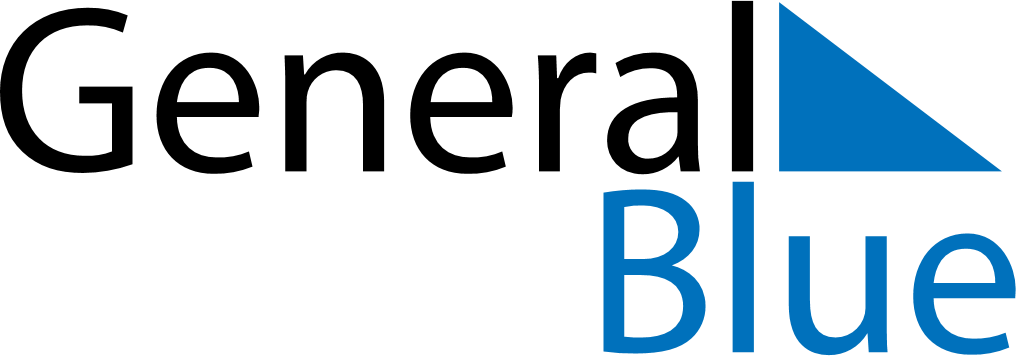 October 2022October 2022October 2022October 2022ArubaArubaArubaSundayMondayTuesdayWednesdayThursdayFridayFridaySaturday123456778910111213141415161718192021212223242526272828293031